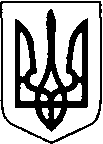 Виконавчий  комітет  Нововолинської  міської  радиВолинської області	Р І Ш Е Н Н Я	ПРОЄКТ           серпня 2022 року               м. Нововолинськ                                      № Про внесення змін до рішеннявиконавчого комітету міської ради від 15.04.2021 № 132«Про утворення робочої групи зпитань легалізації виплати заробітноїплати та зайнятості населення» Керуючись статтями 17, 18, 34, 40, 52 Закону України «Про місцеве самоврядування в Україні», у зв’язку із кадровими змінами у структурі та штатах виконавчого комітету Нововолинської міської ради та необхідністю внесення змін до складу робочої групи з питань легалізації виплати заробітної плати та зайнятості населення, виконавчий комітет міської ради ВИРІШИВ:1. Затвердити склад робочої групи з питань легалізації виплати заробітної плати та зайнятості населення, що додається. 2. Визнати таким, що втратив чинність пункт 3 рішення виконавчого комітету Нововолинської міської ради від 15.04.2021 № 132 «Про утворення робочої групи з питань легалізації виплати заробітної плати та зайнятості населення». 3. Контроль за виконанням даного рішення покласти на заступника міського голови з питань діяльності виконавчих органів Юлію Лефтер.Міський голова                                                                                   Борис КАРПУСТетяна Корнійчук 30586                                                ЗАТВЕРДЖЕНО                                                                                  рішення виконавчого комітету                                                                                   ___________2022 № Склад робочої групи з питань легалізації виплати заробітної плати та зайнятості населенняСклад робочої групи з питань легалізації виплати заробітної плати та зайнятості населенняЛефтер Юлія Олександрівназаступник міського голови з питань діяльності виконавчих органів, голова робочої групиКорнійчук Тетяна Олександрівна начальник управління економічної політики виконавчого комітету Нововолинської міської ради, заступник голови робочої групиМатвіюк Вячеслав Васильовичголовний спеціаліст відділу економічного розвитку та комунального майна управління економічної політики виконавчого комітету Нововолинської міської ради, секретар робочої групиЧлени робочої групи:Бадзюнь Лілія Віталіївнаголовний державний ревізор-інспектор Володимир- Волинського відділу податків і зборів з фізичних осіб та проведення камеральних перевірок управління податкового адміністрування фізичних осіб Головного управління ДПС у Волинській області (за згодою)Гоцка Олександр Івановичголова правління організації роботодавців міста, директор ТзОВ «Волинська меблева компанія -Україна» (за згодою)Драник Олена Вікторівназаступник начальника Володимир-Волинського відділу податків і зборів з фізичних осіб та проведення камеральних перевірок управління податкового адміністрування фізичних осіб Головного управління ДПС у Волинській областіКоломійцева Оксана Миколаївнафахівець з економічних питань виконавчого комітету  Нововолинської міської ради Мельникова Тетяна ВалеріївнаПерук Оксана Леонідівнаголовний державний інспектор відділу з питань додержання законодавства про  працю, зайнятість та інших нормативно-правових актів управління Держпраці у Волинській області (за згодою)головний спеціаліст відділу забезпечення наповнення бюджету фінансово–економічного управління Головного управління Пенсійного фонду України у Волинській області (за згодою)Попович Інна ВасилівнаСусукайло Ірина ПетрівнаТетяна Корнійчук 30586головний спеціаліст відділу забезпечення наповнення бюджету фінансово–економічного управління Головного управління Пенсійного фонду України у Волинській області (за згодою)провідний фахівець з питань зайнятості відділу взаємодії з роботодавцями Нововолинської міської філії Волинського обласного центру зайнятості (за згодою)